Wir gehör zu vielen Gemeinschaften: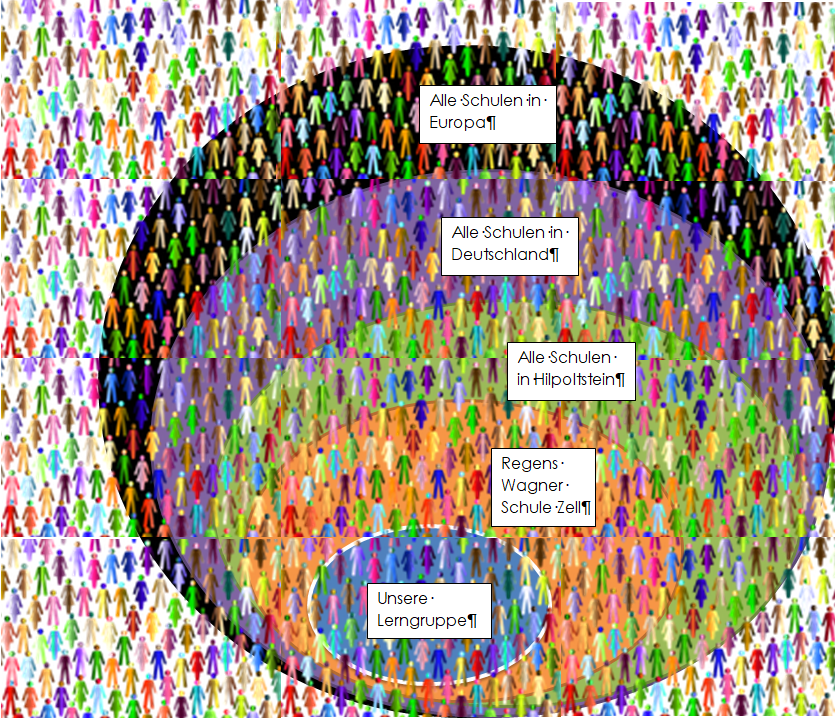 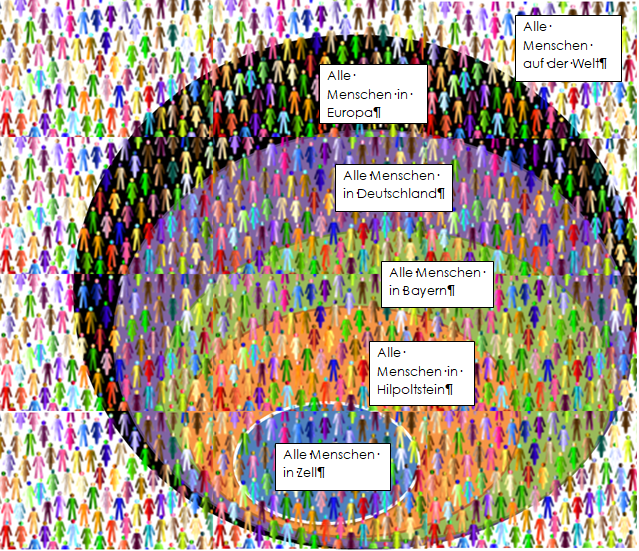 Alle Menschen der Welt gehör zu einer ganz großen Gemeinschaft: die Weltgemeinschaft.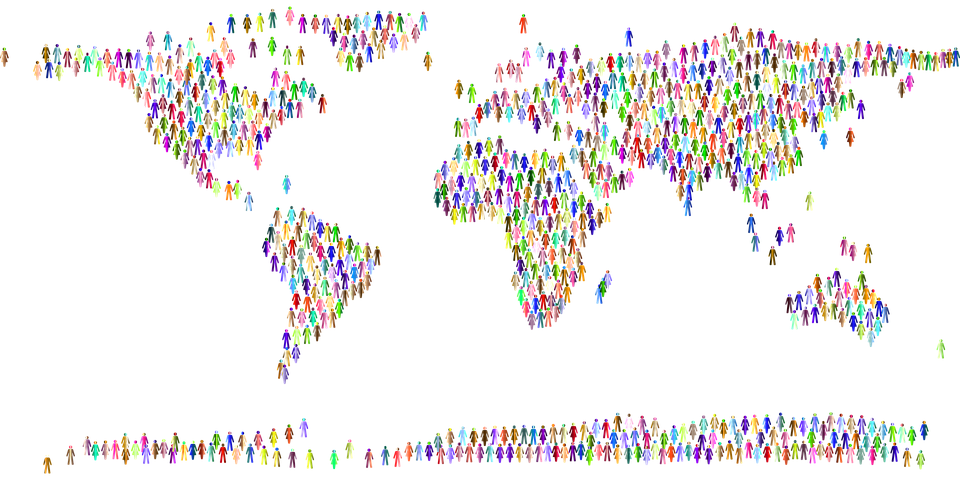 Quelle: pixabay